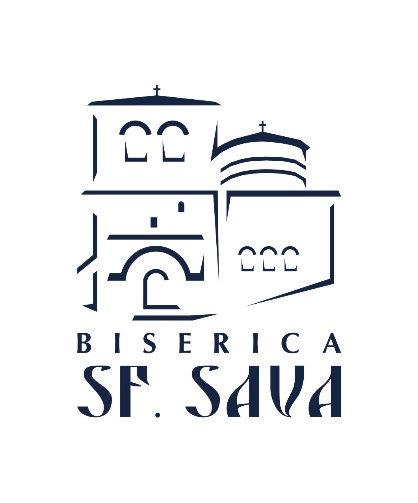 CERINȚE CANTOR:Creștin ortodox practicantCunoașterea celor 8 glasuri bisericești Cunoaștere temeinică a rânduielilor și slujbelor bisericeștiAbilitatea de a dirija un cor psaltic/pe voci (organizare concerte, repetiții periodice, etc.)Flexibilitate, deschidere și disponibilitate pentru dezvoltare personală și profesionalăDisponibilitate de timp (negociat) pentru activități, în biserica, în cursul săptămânii (ghidaj, întreținere, etc.)Experiență (min. 1 an) în activitate de stranăCERINTE ADMINISTARTOR/ÎNGRIJITOR:Creștin ortodox practicantCunoaștere minimă a rânduielii slujbelor bisericeștiPermisul de conducere auto poate fi un avantajDeschidere pentru dezvoltare personală în domeniuDisponibilitate de timp (8 ore / zi, 5 zile pe săptămână) pentru activități în biserică (ghidaj, întreținere, curățenie, gestionare activități pangar și praznicar, paracliserie etc.)OFERTĂ:ANAGAJARE CU CARTE DE MUNCĂ, NORMĂ ÎNTREAGĂPACHET SALARIAL MOTIVANT ÎN RAPORT CU DISPONIBILITATEA DE MUNCĂ ȘI IMPLICAREPOSIBILITARE DE DEZVOLTARE PERSONALĂ ȘI PROFESIONALĂ ÎN DOMENIUL MUZICII ȘI SLUJIRII ÎN BISERICĂDOSAR:Cerere / MotivațieCurriculum vitaeRecomandare de la preotul paroh/duhovnicProcedură și calendarul de selecțieDosarele depuse vor fi analizate în perioada 16 -20 decembrie 2016. Rezultatul evaluării dosarelor va fi comunicat tuturor candidaților, individual, prin email. Data limita pentru depunerea dosarelor: 15 decembrie 2016Câștigătorii vor fi aleși dintre cei care au trecut de concursul dosarelor, pe baza de interviu si proba practica. Analiza si selecția dosarelor se va desfășura în ședința, in 18 decembrie. Rezultatul corespunzător etapei de selecție a dosarelor va fi comunicat email sau telefonic in 19 decembrie, orele 12.00.Candidații ale căror dosare au fost selectate, sunt așteptați sa participe la interviu, în data de 21 decembrie 2016, începând cu ora 10.00, la Biserica „Sf. Sava cel Sfințit” Iași, str. C. Negri nr. 44. Tipul oferteiRECRUTARE PERSONAL NECLERICALPostCantor / psaltAdministratorOrașAngajatorIașiParohia „Sf. Sava” Iași